WYPRAWKA SZKOLNA 2022/2023 KLASA II A,BPiórnik:	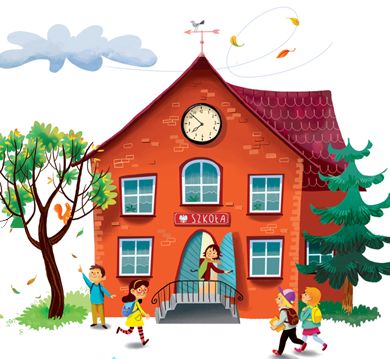 dwa ołówkigumkatemperówka z pojemnikiemkredki ołówkowelinijkaklej w sztyfcie nożyczki z zaokrąglonymi końcamifiszki – kolorowe znacznikiZeszyty:do edukacji polonistycznej w 3 linie 16 k. (format A5, z czerwoną linią bez marginesu)do języka angielskiego – w kratkę 32 k. (format A5)do edukacji matematycznej – w kratkę 16 k. (format A5, bez marginesu)zeszyt do korespondencji – w kratkęzeszyt do religii – w kratkę 32k. (format A5)zeszyt do dyktanda – w 3 linie 16k. (format A5)Plastyka (pomoce, które będą w szkole):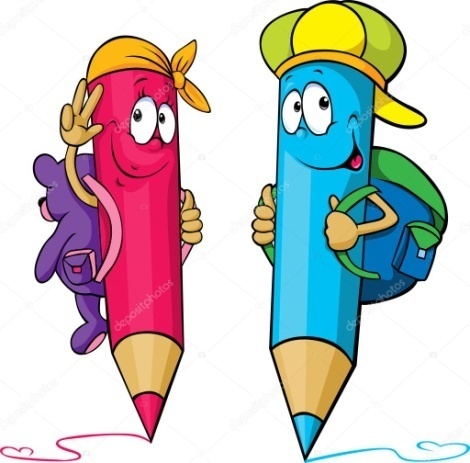 2 bloki techniczne białe A42 bloki techniczne kolorowe A4farby plakatowe, pędzelki o różnej grubości, kubeczek na wodęplastelinawycinankikredki Bambinomazakichusteczki nawilżającechusteczki higieniczne wyciąganeInne: teczka A4 na prace plastyczneryza papieru ksero (do użytku całej klasy)strój sportowy na wf (biała koszulka oraz czarne/granatowe spodenki)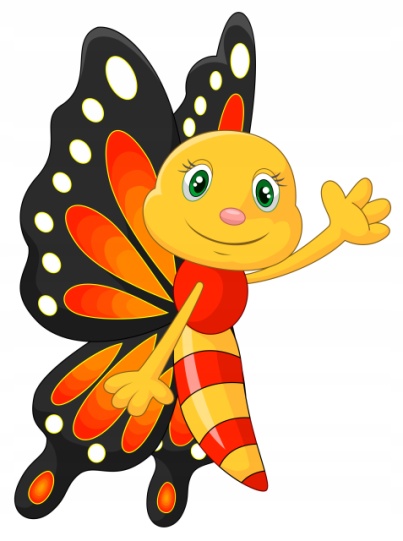 buty zmienne z jasną podeszwąWszystkie rzeczy należy podpisać imieniem, nazwiskiem i klasą ucznia.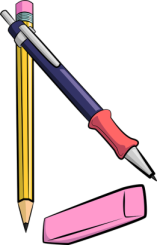 